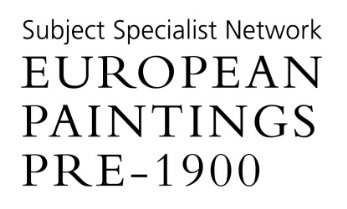 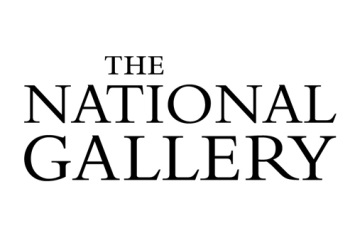 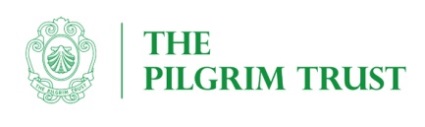 BOOKING FORMTo book a place please email your completed booking form by Friday 15 June 2018 to:  ssn@ng-london.org.ukYour detailsPlease note Photographs and audio/video recordings may be taken during the event on behalf of the venue and the SSN/The National Gallery. The copyright for this material will remain with the organisers. Images and recordings may be used on the organisers’/the SSN’s websites, social media feeds, advertising materials and reports to illustrate the work of the SSN as a professional network. If you do not wish to be included in images/footage please email ssn@ng-london.org.ukSpecial dietary requirements:Other requirements:Are you applying for a taxi place from Barnsley Station to Cannon Hall Museum?Places are allocated on a first come, first serve basis. Details of taxi transfer will be confirmed in a separate email.  No							  YesAre you applying for a travel bursary?Travel bursaries are issued on a first come, first serve basis.  No							  Yes – Please provide details on the next page Travel bursary application – SSN Study DayTravel costs must be based on the most cost effective travel option. Where support is confirmed by email, delegates will make their own travel bookings. Reimbursement of the agreed sum will be made by after the SSN member has attended the event.Event Title & Date:Delegate name & Organisation:Reason for travel bursary application:Details of travel (means of travel, to/from, dates) and breakdown of costs:NameRoleOrganisationEmail addressWill be included on the delegate list.Contact phone numberFor office use only